privada zendera  hrConkalZendera ResidencialS/n Entre carretera merida - motulhttps://goo.gl/maps/SxCspAjhjCBDMmq49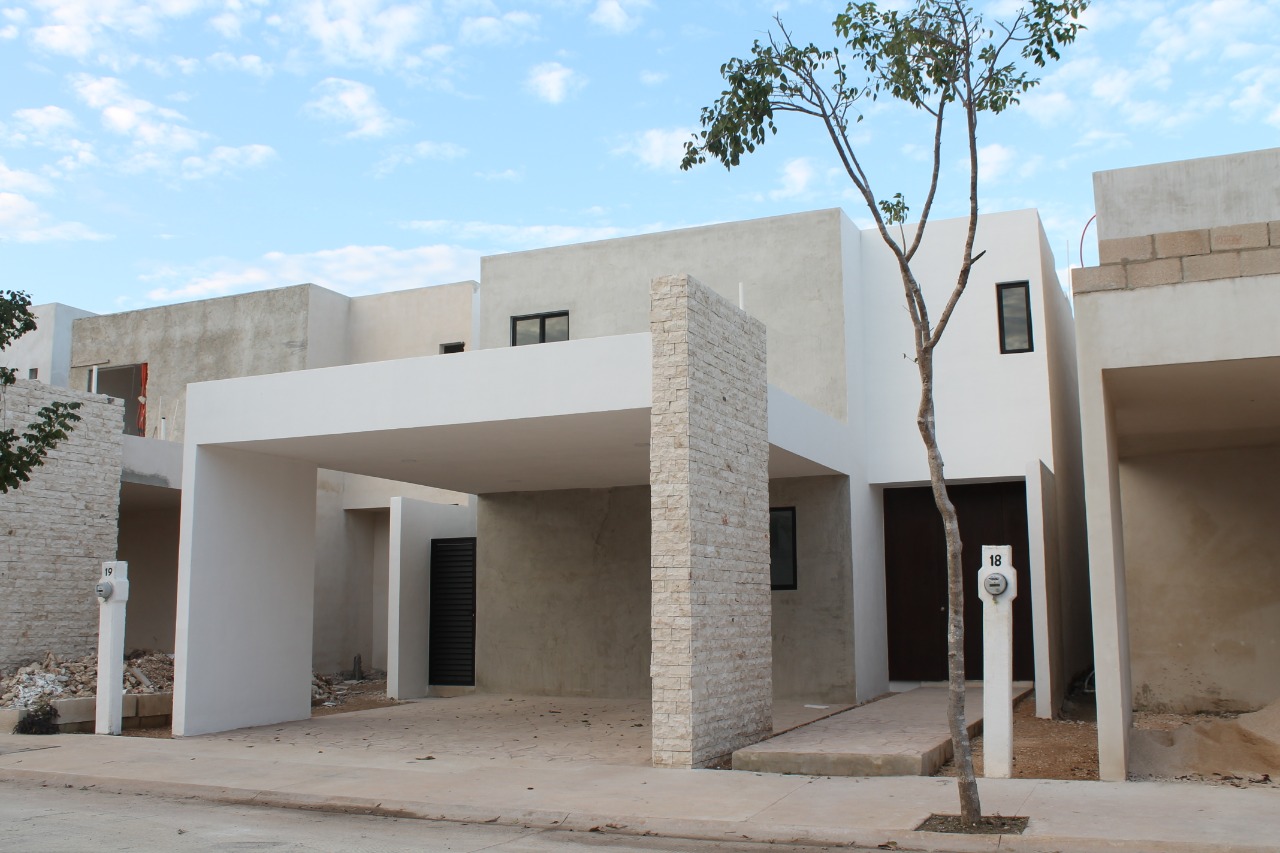 